ЗАКАРПАТСЬКИЙ УГОРСЬКИЙ ІНСТИТУТ ІМ. Ф. РАКОЦІ ІІКАФЕДРА ФІЛОЛОГІЇII. RÁKÓCZI FERENC KÁRPÁTALJAI MAGYAR FŐISKOLAFILOLÓGIAI TANSZÉKЗАВДАННЯВСТУПНОГО ВИПРОБУВАННЯІЗ ЛІТЕРАТУРИ (УГОРСЬКОЇ ТА СВІТОВОЇ)для вступників на навчання за освітньо-кваліфікаційним ступенем ФАХОВИЙ МОЛОДШИЙ БАКАЛАВРÍRÁSBELI FELVÉTELI FELADATOKIRODALOMBÓL (MAGYAR ÉS VILÁGIRODALOM)EMELT SZINTŰ SZAKKÉPESÍTÉSI SZÍNTRE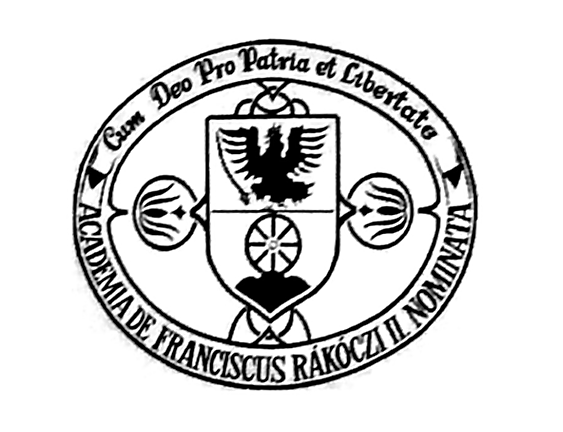 Берегово / BeregszászЗатверджую
В.о. ректора	І. І. Орос„____”_____________2020 року
Jóváhagyta
	Rektor 	Orosz Ildikó 	2020. 	„	”Вступне випробування з літератури (угорська та світова)Пояснювальна запискаВступний іспит з літератури проводиться у формі комплексної роботи, яка укладена відповідно до чинної програми зі світової (угорської) літератури й охоплює навчальний матеріал 8-9 класів.Робота призначена для комплексної перевірки знань з навчального предмета і побудовано так, щоб учні змогли продемонструвати вміння аналізувати й інтерпретувати художній твір, усвідомлювати його родову і жанрову специфіку, стильову своєрідність, багатство ідейно-художнього змісту та особливості поетики. Важливим також є сприйняття твору в літературно-мистецькому контексті доби, за якої його було написано, у зв’язках з літературними традиціями.На проведення іспиту відводиться 120 хвилин.Комплексна робота міститьзавдання різних форм та рівнів: .Перший рівень. (Завдання 1-15)Завдання 1-15 (на знання художніх текстів, біографій митців, особливостей літературних епох і напрямів, теоретико-літературних понять, визначення твору за уривком) передбачають вибір однієї правильної відповіді із чотирьох запропонованих;Кожна правильна відповідь 1 бал. Якщо абітурієнт позначає декілька відповідей, або не позначає жодної відповіді, то рішення вважається неправельним.Другий рівень.(Завдання 16-17)Завдання 16 передбачає встановлення відповідності (до кожного рядка, позначеного буквою, абітурієнт добирає відповідник, позначений цифрою); За правильно виконане завдання абітурієнт отримує 2 бали. Завдання 17 передбачає  встановлення послідовності (абітурієнт має правильно розташувати запропоновані елементи, позначивши їх відповідними цифрами); За правильно виконане завдання абітурієнт отримує 2 бали. Третій рівеньЗавдання 18-19 передбачає встановлення відповідності (до кожного рядка, позначеного буквою, абітурієнт добирає відповідник, позначений цифрою); За правильно виконане завдання абітурієнт отримує 3-3 бали. Четвертий рівень. Завдання 20 містить роботу з угорськоиовним текстом та відповідь на питання щодо змісту текту. При правильному виконанні завдання абітурієнт отримує 25 балів.Пятий рівень. Завдання 21 –  це творче завдання, яке передбачає написання стислого твору-роздуму на запропоновану тему (ця творча робота має відображати сформованість базових знань зі світової літератури, уявлення про художню літературу як мистецтво слова, уміння самостійно мислити, аналізувати різні за жанровою специфікою твори й висловлювати щодо них власні думки, спиратися на художні тексти, добирати відповідну форму вислову, визначати національну своєрідність твору).Максимальний бал за твір 50 балів Виконання завдання відкритої форми у вигляді твору-роздуму оцінюється відповідно до таких параметрів: повнота розкриття теми; посилання на літературні тексти, уміння їх аналізувати та інтерпретувати; логічна послідовність викладу думок (наявність тези, аргументів, висновку), тобто за зміст абітурієнт може отримати максимум 30 балів струнка побудова (наявність вступу, основної частини, висновків); структурна цілісність, переконливість наведених аргументів в основній частині твору, точність, зрозумілість думки; образне мислення, тобто за структуру абітурієнт може отримати максимум 10 балів за правопис абітурієнт може отримати максимум 10 балівЗавдання відкритої форми учень має виконати на окремому аркуші, виданому на початку іспиту. 